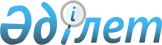 Об утверждении Правил оказания социальной помощи, установления размеров и определения перечня отдельных категорий нуждающихся граждан в Астраханском районе
					
			Утративший силу
			
			
		
					Решение Астраханского районного маслихата Акмолинской области от 23 октября 2020 года № 6С-73-2. Зарегистрировано Департаментом юстиции Акмолинской области 28 октября 2020 года № 8099. Утратило силу решением Астраханского районного маслихата Акмолинской области от 6 ноября 2020 года № 6С-74-2
      Сноска. Утратило силу решением Астраханского районного маслихата Акмолинской области от 06.11.2020 № 6С-74-2 (вводится в действие со дня официального опубликования).
      В соответствии с пунктом 2-3 статьи 6 Закона Республики Казахстан от 23 января 2001 года "О местном государственном управлении и самоуправлении в Республике Казахстан", Типовыми правилами оказания социальной помощи, установления размеров и определения перечня отдельных категорий нуждающихся граждан, утвержденными постановлением Правительства Республики Казахстан от 21 мая 2013 года № 504, Астраханский районный маслихат РЕШИЛ:
      1. Утвердить прилагаемые Правила оказания социальной помощи, установления размеров и определения перечня отдельных категорий нуждающихся граждан в Астраханском районе.
      2. Настоящее решение вступает в силу со дня государственной регистрации в Департаменте юстиции Акмолинской области и вводится в действие со дня официального опубликования.
      "СОГЛАСОВАНО" Правила оказания социальной помощи, установления размеров и определения перечня отдельных категорий нуждающихся граждан в Астраханском районе
      1. Настоящие Правила оказания социальной помощи, установления размеров и определения перечня отдельных категорий нуждающихся граждан Астраханского района (далее – Правила) разработаны в соответствии с Законом Республики Казахстан от 23 января 2001 года "О местном государственном управлении и самоуправлении в Республике Казахстан", постановлением Правительства Республики Казахстан от 21 мая 2013 года № 504 "Об утверждении Типовых правил оказания социальной помощи, установления размеров и определения перечня отдельных категорий нуждающихся граждан" (далее – Типовые правила) и определяют порядок оказания социальной помощи, установления размеров и определения перечня отдельных категорий нуждающихся граждан. Глава 1. Общие положения
      2. Основные термины и понятия, которые используются в настоящих Правилах:
      1) уполномоченная организация – Государственная корпорация "Правительство для граждан" – юридическое лицо, созданное по решению Правительства Республики Казахстан для оказания государственных услуг, услуг по выдаче технических условий на подключение к сетям субъектов естественных монополий и услуг субъектов квазигосударственного сектора в соответствии с законодательством Республики Казахстан, организации работы по приему заявлений на оказание государственных услуг, услуг по выдаче технических условий на подключение к сетям субъектов естественных монополий, услуг субъектов квазигосударственного сектора и выдаче их результатов услугополучателю по принципу "одного окна", а также обеспечения оказания государственных услуг в электронной форме, осуществляющее государственную регистрацию прав на недвижимое имущество по месту его нахождения;
      2) памятные даты – события, имеющие общенародное историческое, духовное, культурное значение и оказавшие влияние на ход истории Республики Казахстан;
      3) специальная комиссия - комиссия, создаваемая решением акима Астраханского района, по рассмотрению заявления лица (семьи), претендующего на оказание социальной помощи в связи с наступлением трудной жизненной ситуации;
      4) прожиточный минимум - необходимый минимальный денежный доход на одного человека, равный по величине стоимости минимальной потребительской корзины, рассчитываемой органом статистики Акмолинской области;
      5) праздничные дни – дни национальных и государственных праздников Республики Казахстан;
      6) среднедушевой доход семьи (гражданина) – доля совокупного дохода семьи, приходящаяся на каждого члена семьи в месяц;
      7) трудная жизненная ситуация - ситуация, объективно нарушающая жизнедеятельность гражданина, которую он не может преодолеть самостоятельно;
      8) уполномоченный орган – государственное учреждение "Отдел занятости и социальных программ Астраханского района";
      9) участковая комиссия - комиссия, создаваемая решением акимов соответствующих административно-территориальных единиц для проведения обследования материального положения лиц (семей), обратившихся за социальной помощью, и подготовки заключений;
      10) предельный размер - утвержденный максимальный размер оказания социальной помощи.
      3. Настоящие Правила распространяются на лиц, постоянно проживающих на территории Астраханского района.
      4. Для целей настоящих Правил под социальной помощью понимается помощь, предоставляемая местным исполнительным органом в денежной или натуральной форме отдельным категориям нуждающихся граждан (далее - получатели) в случае наступления трудной жизненной ситуации, а также к памятным датам и праздничным дням.
      5. Лицам, указанным статье 16 Закона Республики Казахстан от 13 апреля 2005 "О социальной защите инвалидов в Республике Казахстан" и в подпункте 2) статьи 10, в подпункте 2) статьи 11, в подпункте 2) статьи 12, в подпункте 2) статьи 13 Закона Республики Казахстан от 6 мая 2020 года "О ветеранах", социальная помощь оказывается в порядке, предусмотренном Правилами.;
      6. Социальная помощь предоставляется в денежной или натуральной форме через банки второго уровня или организации, имеющие лицензии на соответствующие виды банковских операций путем перечисления на счета получателя.
      7. Социальная помощь предоставляется единовременно и (или) периодически (ежемесячно, ежеквартально, 1 раз в полугодие).
      8. Перечень памятных дат и праздничных дней для оказания социальной помощи:
      1) 15 февраля – День вывода ограниченного контингента советских войск из Демократической Республики Афганистан;
      2) 9 мая – День Победы;
      3) 29 августа – День закрытия Семипалатинского испытательного ядерного полигона;
      4) второе воскресенье сентября – День семьи;
      5) 1 октября – День пожилых людей. Глава 2. Порядок определения перечня категорий получателей социальной помощи и установления размеров социальной помощи
      9. Социальная помощь оказывается следующим категориям граждан:
      1) ветеранам Великой Отечественной войны ко Дню Победы единовременно;
      ветеранам Великой Отечественной войны на расходы за коммунальные услуги, твердое топливо, услуги связи в размере 100 процентов, согласно реестров, предоставленных поставщиками услуг, путем перечисления на лицевые счета получателей ежемесячно;
      2) ветеранам, приравненным по льготам к ветеранам Великой Отечественной войны на расходы за коммунальные услуги в размере 1 месячного расчетного показателя ежемесячно;
      3) ветеранам, приравненным по льготам к ветеранам Великой Отечественной войны ко Дню Победы единовременно;
      4) ветеранам труда ко Дню Победы единовременно;
      5) другим лицам, на которых распространяется действие Закона Республики Казахстан от 6 мая 2020 года "О ветеранах" ко Дню Победы единовременно;
      6) ветеранам боевых действий на территории других государств ко Дню вывода ограниченного контингента советских войск из Демократической Республики Афганистан единовременно;
      7) гражданам, пострадавшим вследствие ядерных испытаний на Семипалатинском испытательном ядерном полигоне ко Дню закрытия Семипалатинского испытательного ядерного полигона единовременно;
      8) инвалидам 1, 2, 3 групп и лицам, воспитывающим ребенка-инвалида ко Дню Семьи единовременно;
      9) пенсионерам с минимальным и ниже минимального размера пенсии – ко Дню пожилых людей единовременно;
      10) семьям (гражданам), пострадавшим вследствие стихийного бедствия или пожара – по заявлению, не позднее трех месяцев после наступления трудной жизненной ситуации в размере 50 (пятидесяти) месячных расчетных показателей единовременно;
      11) гражданам имеющим социально-значимые заболевания (злокачественные новообразования, болезнь вызванная вирусом иммунодефицита человека (ВИЧ)) - состоящим на учете в организациях здравоохранения, в размере пятнадцати месячных расчетных показателей один раз в год по заявлению, на основании подтверждения о регистрации на учете;
      12) лицам, больным активными формами туберкулеза - состоящим на учете в организациях здравоохранения в размере пяти месячных расчетных показателей ежемесячно, в течении шести месяцев, по заявлению на основании подтверждения о регистрации на учете;
      13) семьям (гражданам), среднедушевой доход которых ниже прожиточного минимума – по заявлению, в размере пятнадцати месячных расчетных показателей единовременно:
      на погребение несовершеннолетних детей на основании свидетельства о смерти;
      на оперативное лечение на основании копии выписного эпикриза из медицинского учреждения;
      на приобретение лекарственных препаратов по заключению врачебно-консультационной комиссии;
      14) студентам из многодетных семей, социально - уязвимых слоев населения, обучающимся по очной форме на платной основе в колледжах и высших медицинских учебных заведениях – по заявлению, в размере стоимости обучения на основании копии договора с учебным заведением, справки с места учебы. При обучении в высших медицинских учебных заведениях заключается договор между акимом района, студентом и работодателем;
      15) лицам, освобожденным из мест лишения свободы по заявлению, в размере одиннадцати месячных расчетных показателей на основании подтверждающего документа о нахождении в местах лишения свободы единовременно.
      10. Основаниями для отнесения граждан к категории нуждающихся при наступлении трудной жизненной ситуации являются:
      1) основания, предусмотренные законодательством Республики Казахстан;
      2) причинение ущерба гражданину (семье) либо его имуществу вследствие стихийного бедствия или пожара либо наличие социально значимого заболевания;
      3) наличие среднедушевого дохода, не превышающего порога, установленного местным представительным органом в кратном отношении к прожиточному минимуму.
      Специальные комиссии при вынесении заключения о необходимости оказания социальной помощи руководствуются утвержденным местным представительным органом перечнем оснований для отнесения граждан к категории нуждающихся.
      11. К памятным датам и праздничным дням размер социальной помощи для отдельно взятой категории получателей устанавливается в едином размере по согласованию с местным исполнительным органом области.
      12. Размер оказываемой социальной помощи в каждом отдельном случае определяет специальная комиссия и указывает его в заключении о необходимости оказания социальной помощи. Глава 3. Порядок оказания социальной помощи
      13. Социальная помощь к памятным датам и праздничным дням оказывается по списку, утверждаемому местным исполнительным органом по представлению уполномоченной организации либо иных организаций без истребования заявлений от получателей.
      14. Для получения социальной помощи при наступлении трудной жизненной ситуации заявитель от себя или от имени семьи в уполномоченный орган или акиму села, сельского округа представляет заявление с приложением следующих документов:
      1) документ, удостоверяющий личность;
      2) сведения о доходах лица (членов семьи);
      3) акт и/или документ, подтверждающий наступление трудной жизненной ситуации.
      15. Документы представляются в подлинниках для сверки, после чего подлинники документов возвращаются заявителю.
      16. При поступлении заявления на оказание социальной помощи при наступлении трудной жизненной ситуации уполномоченный орган или аким села, сельского округа в течение одного рабочего дня направляют документы заявителя в участковую комиссию для проведения обследования материального положения лица (семьи).
      17. Участковая комиссия в течение двух рабочих дней со дня получения документов проводит обследование заявителя, по результатам которого составляет акт о материальном положении лица (семьи), подготавливает заключение о нуждаемости лица (семьи) в социальной помощи по формам согласно приложениям 2, 3 к Типовым правилам и направляет их в уполномоченный орган или акиму села, сельского округа.
      Аким села, сельского округа в течение двух рабочих дней со дня получения акта и заключения участковой комиссии направляет их с приложенными документами в уполномоченный орган.
      18. В случае недостаточности документов для оказания социальной помощи, уполномоченный орган запрашивает в соответствующих органах сведения, необходимые для рассмотрения представленных для оказания социальной помощи документов.
      19. В случае невозможности представления заявителем необходимых документов в связи с их порчей, утерей, уполномоченный орган принимает решение об оказании социальной помощи на основании данных иных уполномоченных органов и организаций, имеющих соответствующие сведения.
      20. Уполномоченный орган в течение одного рабочего дня со дня поступления документов от участковой комиссии или акима села, сельского округа производит расчет среднедушевого дохода лица (семьи) в соответствии с законодательством Республики Казахстан и представляет полный пакет документов на рассмотрение специальной комиссии.
      21. Специальная комиссия в течение двух рабочих дней со дня поступления документов выносит заключение о необходимости оказания социальной помощи, при положительном заключении указывает размер социальной помощи.
      22. Уполномоченный орган в течение восьми рабочих дней со дня регистрации документов заявителя на оказание социальной помощи принимает решение об оказании либо отказе в оказании социальной помощи на основании принятых документов и заключения специальной комиссии о необходимости оказания социальной помощи.
      В случаях, указанных в пунктах 15 и 16 настоящих Правил, уполномоченный орган принимает решение об оказании либо отказе в оказании социальной помощи в течение двадцати рабочих дней со дня принятия документов от заявителя или акима села, сельского округа.
      23. Уполномоченный орган письменно уведомляет заявителя о принятом решении (в случае отказа - с указанием основания) в течение трех рабочих дней со дня принятия решения.
      24. Отказ в оказании социальной помощи осуществляется в случаях:
      1) выявления недостоверных сведений, представленных заявителями;
      2) отказа, уклонения заявителя от проведения обследования материального положения лица (семьи);
      3) превышения размера среднедушевого дохода лица (семьи) установленного местным представительным органом порога для оказания социальной помощи.
      25. Финансирование расходов на предоставление социальной помощи осуществляется в пределах средств, предусмотренных бюджетом района на текущий финансовый год. Глава 4. Основания для прекращения и возврата предоставляемой социальной помощи
      26. Социальная помощь прекращается в случаях:
      1) смерти получателя;
      2) выезда получателя на постоянное проживание за пределы соответствующей административно-территориальной единицы;
      3) направления получателя на проживание в государственные медико-социальные учреждения;
      4) выявления недостоверных сведений, представленных заявителем.
      Выплата социальной помощи прекращается с месяца наступления указанных обстоятельств.
      27. Излишне выплаченные суммы подлежат возврату в добровольном или ином установленном законодательством Республики Казахстан порядке. Глава 5. Заключительное положение
      28. Мониторинг и учет предоставления социальной помощи проводит уполномоченный орган с использованием базы данных автоматизированной информационной системы "Е-Собес".
					© 2012. РГП на ПХВ «Институт законодательства и правовой информации Республики Казахстан» Министерства юстиции Республики Казахстан
				
      Председатель сессии,
исполняющий обязанности
секретаря Астраханского
районного маслихата

Ж.Дюсекеева

      Акимат Астраханского района
Утверждены решением
Астраханского районного маслихата
от 23 октября 2020 года
№ 6С-73-2